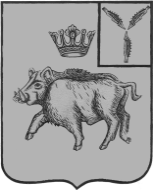 АДМИНИСТРАЦИЯБАЛТАЙСКОГО МУНИЦИПАЛЬНОГО РАЙОНАСАРАТОВСКОЙ ОБЛАСТИП О С Т А Н О В Л Е Н И Ес.БалтайО внесении изменений в постановлениеадминистрации Балтайского муниципального района от 13.09.2018 № 352 «Об утверждении плана мероприятий по оздоровлению муниципальных финансов Балтайского муниципальногорайона на период 2018-2022 годов»В целях принятия мер по оздоровлению муниципальных финансов Балтайского муниципального района, руководствуясь Уставом Балтайского муниципального района,ПОСТАНОВЛЯЮ:1.Внести в постановление администрации Балтайского муниципального района от 13.09.2018 № 352 «Об утверждении плана мероприятий по оздоровлению муниципальных финансов Балтайского муниципального района на период 2018-2022 годов» (с изменениями от 29.12.2018 №527, от 09.09.2017 №377) следующие изменения:1.1.В приложение № 2 к постановлению: внести следующие изменения:1)Пункт 1.3 раздела I Меры по увеличению поступлений налоговых и неналоговых доходов в консолидированный бюджет Балтайского муниципального района, изложить в следующей редакции:2)Пункт 1.6 раздела I Меры по увеличению поступлений налоговых и неналоговых доходов в консолидированный бюджет Балтайского муниципального района изложить в следующей редакции:2.Настоящее постановление вступает в силу со дня его обнародования 3.Контроль за исполнением настоящего постановления возложить на первого заместителя главы администрации Балтайского муниципального района.Глава Балтайского муниципального района						А.А.Грунов№ п/пМероприятияОтветственные за реализацию мероприятийСрок реализацииОжидаемый результат от реализации (бюджетный эффект), тыс.руб.Ожидаемый результат от реализации (бюджетный эффект), тыс.руб.Ожидаемый результат от реализации (бюджетный эффект), тыс.руб.Ожидаемый результат от реализации (бюджетный эффект), тыс.руб.Ожидаемый результат от реализации (бюджетный эффект), тыс.руб.№ п/пМероприятияОтветственные за реализацию мероприятийСрок реализации2018 год2019 год2020 год2021 год2022 год1.3Повышение налоговой отдачи от единого сельскохозяйственного налога за счет вовлечения в оборот используемых не по целевому назначению (неиспользуемых) земель сельскохозяйственного назначенияОтдел сельского хозяйства администрации Балтайского муниципального района3147,0800,1№ п/пМероприятияОтветственные за реализацию мероприятийСрок реализацииОжидаемый результат от реализации (бюджетный эффект), тыс.руб.Ожидаемый результат от реализации (бюджетный эффект), тыс.руб.Ожидаемый результат от реализации (бюджетный эффект), тыс.руб.Ожидаемый результат от реализации (бюджетный эффект), тыс.руб.Ожидаемый результат от реализации (бюджетный эффект), тыс.руб.№ п/пМероприятияОтветственные за реализацию мероприятийСрок реализации2018 год2019 год2020 год2021 год2022 год1.6Обеспечение увеличения поступлений по налогу на доходы физических лиц за счет: Управление экономики и муниципальных закупок администрации Балтайского муниципального района6429,2640,0640,0320,0360,0проведения мероприятий по выявлению организаций и индивидуальных предпринимателей, занимающихся предпринимательской деятельностью без регистрации в налоговом органев течение финансового года240,0260,0250,0161,0165,0проведения работы с субъектами малого и среднего предпринимательства мероприятий по легализации теневой (неформальной) занятости сельхозпроизводителейУправление экономики и муниципальных закупок администрации Балтайского муниципального района и отдел сельского хозяйства администрации Балтайского муниципального районав течение финансового года370,00380,00390,00159,00195,00погашение недоимки по налогу на доходы физических лицУправление экономики и муниципальных закупок администрации Балтайского муниципального районадо 01 июня 20184332,7повышение бюджетной отдачи налога на доходы физических лиц в сельском хозяйстве по лучшему предприятию зоны 2018 годаУправление экономики и муниципальных закупок администрации Балтайского муниципального района2018 1101,00проведение мероприятий по легализации теневой (неформальной) занятостиУправление экономики и муниципальных закупок администрации Балтайского муниципального района2018 385,50осуществление деятельности по увеличению бюджетной отдачи налога на доходы физических лиц в сельском хозяйстве1013,4